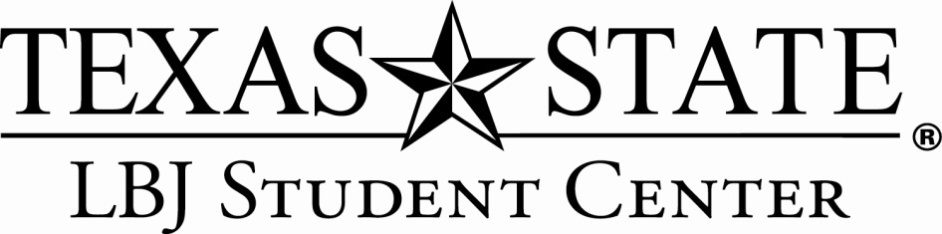 Student Employment ApplicationCheck work area that you are interested in applying:___Paw’s Market    ___ George’s    ___ BOKO’s ___ Building Ops  ___ Info/Resv.  ____Comp. Lab____Director’s Office  ___Business Office  ___ Marketing ___SACA    ___ NTSO  ___ CASO  ___PALM                       Position Applying: _____________________________________________________________________Name: ___________________________  TxState ID: _____________Email:______________________Local Address:_________________________________________________________________________			Apt.	Street					City		State		Zip	Local Phone #:_______________________	Permanent Phone #: (_________)______________________Emergency Contact Person: ______________________________________________________________Relationship: _______________________________________   Phone:(________)__________________Please answer the following questions, write N/A if not applicableDo you qualify for Work Study Program?     Yes ______No ______   Limits: ___________________Are you employed elsewhere on campus? Yes _____ No _____ If answer “Yes” Where_______________________________________________________________________________Will you work evening and/or weekends? ____________________ When can you start? ______________Please tell us why you apply for this position:_____________________________________________________________________________________Student Employment ApplicationEMPLOYMENT HISTORY(START FROM THE MOST RECENT EMPLOYMENT)EMPLOYER :_________________________________________ SUPERVISOR: _________________________COMPANY ADDRESS: ______________________________________________________________________START DATE: _________________END DATE:_________________ PHONE: _(_______)__________________JOB DUTIES: _______________________________________________________________________________________________________________________________________________________________________________________________________________________________________________________________________________________________________________________________________________________________________________________________________________________________EMPLOYER :_________________________________________ SUPERVISOR: _________________________COMPANY ADDRESS: ______________________________________________________________________START DATE: _________________END DATE:_________________ PHONE: _(_______)__________________JOB DUTIES: ______________________________________________________________________________________________________________________________________________________________________________________________________________________________________________________________________________________________________________________________________________________________________________________________________________________________REFERENCES (Name, Address, Phone# ):___________________________________________________________________________________________________________________________________________________________________________________________________________________________________________________________Should you be hired to fill this position, you will be subject to the following requirements:All student workers are required to attend annual Student Center retreats and meetings required by your supervisor.Accurate cash handling (if applicable) is the student worker’s responsibility. A student worker will be held financially responsible for any shortages occurred during his/her shift.By signing and dating this application, you verify that all information you provided is correct, and you agree to abide by Texas State and the Student Center employment policies should you be hired.SIGNATURE: _____________________________________________  DATE: ____________________For Office Use OnlyList applicable job skills: